Podsumowanie działań Stowarzyszenia
Polska Grupa Motoryzacyjna
w roku 2019Rok 2019 to już trzeci rok działalności Polskiej Grupy Motoryzacyjnej (PGM). W niniejszym dokumencie prezentujemy podsumowanie rocznej działalności stowarzyszenia i jego najważniejsze osiągnięcia.Uzyskanie statusu Krajowego Klastra KluczowegoJednym z najważniejszych sukcesów PGM w 2019 roku było uzyskanie prestiżowego statusu Krajowego Klastra Kluczowego. Takich organizacji w Polsce (we wszystkich branżach) jest tylko kilkanaście. Otrzymanie tego statusu to kamień milowy w rozwoju Polskiej Grupy Motoryzacyjnej. Dzięki temu stowarzyszenie ma szansę na ubieganie się o dedykowane wsparcie z funduszy europejskich, a firmy członkowskie PGM – mogą otrzymywać dodatkowe punkty przy ubieganiu się o fundusze publiczne. Współczesna motoryzacja, oparta o badania, rozwój i innowacje musi szukać współpracy i wsparcia różnych środowisk, a Klaster Kluczowy ułatwi stowarzyszeniu nawiązywanie współpracy z instytucjami badawczymi, organizacjami pozarządowymi oraz administracją publiczną.Powołanie wspólnej marki oraz spółki PGM AutomotiveStowarzyszenie, we współpracy z pięcioma członkami PGM, zainicjowało powołanie wspólnej marki handlowej „PGM Automotive”. Wydarzenie zostało ogłoszone podczas Kongresu 590 w podrzeszowskiej Jasionce, 7 października 2019 r. Dzięki Wspólnej marce członkowie PGM będą mogli wchodzić na nowe atrakcyjne rynki motoryzacyjne ograniczając koszty marketingu, logistyki i zasobów ludzkich. Powstanie wspólnej marki handlowej ma także pomóc w budowaniu silnej pozycji polskich produktów motoryzacyjnych na globalnym rynku części zamiennych oraz ułatwić wchodzenie na perspektywiczne, ale trudne do zdobycia rynki na przykład afrykańskie czy bliskowschodnie. Dodatkowo, przy wykorzystaniu istniejących kanałów sprzedaży poszczególnych partnerów projektu, pozostali zyskają możliwość zaistnienia ze swoimi produktami u nowych klientów. Aby rozwijać sprzedaż produktów pod nową wspólną marką, powołana została także do życia spółka PGM Automotive, którą zainicjowało pięciu członków PGM: FA Krosno S.A. Pelmet Sp.j., PZL Sędziszów S.A., Tip Topol Sp. z o.o. oraz ZAP Sznajder Batterien S.A. Skład spółki będzie sukcesywnie poszerzany o kolejne podmioty z krajowym kapitałem. Spółka będzie pozyskiwać kolejnych partnerów (dostawców) spośród pozostałych członków stowarzyszenia PGM, w celu stworzenia jak najszerszej oferty pod marką PGM Automotive. W celu zaistnienia z marką PGM na rynku krajowym, podjęliśmy rozmowy z największymi sieciami stacji paliw w Polsce.Opracowanie strategii rozwoju klastra PGM do roku 2022Zarząd stowarzyszenia PGM jako koordynator Klastra PGM przygotował strategię rozwoju Klastra PGM. Opracowana strategia uwzględnia określenie celów strategicznych, celów operacyjnych oraz nakreślenie spodziewanych rezultatów operacyjnych w kilku obszarach działalności klastra. Tymi obszarami są działania marketingowe oraz PR, obszar zarządzania zasobami ludzkimi, obszar rozwoju technologii i innowacji, obszar internacjonalizacji oraz obszar finansów. Szczególna uwaga zostanie także położona na angażowanie stowarzyszenia i jego członków w projekty badania i rozwoju (B+R). W ramach wdrażania opracowanej strategii przygotowany został także plan działań klastra do 31. grudnia 2020 roku. Plan ten został zatwierdzony przez Zgromadzenie Członków Klastra na spotkaniu w dn. 27.05.2019 r.Zwiększenie liczby członków stowarzyszenia do 36W dniu 9 listopada 2019 roku stowarzyszenie obchodziło 3. rocznicę od pierwszego „założycielskiego” spotkania Członków Polskiej Grupy Motoryzacyjnej 2016. Założycieli było 7, a obecnie stowarzyszenie liczy już 36 członków. W roku 2019 do stowarzyszenia dołączyło 14 firm z większościowym polskim kapitałem.Udział w 40 wydarzeniach na których PGM prezentował stowarzyszenie Stowarzyszenie szuka dla polskich producentów części samochodowych okazji na pozyskanie kontaktów z potencjalnymi partnerami z polski oraz zagranicy. Dlatego co roku uczestniczy w różnego rodzaju targach, konferencjach, warsztatach oraz samodzielnie inicjuje takie spotkania biznesowe. W roku 2019 PGM brał udział w:4 imprezach targowych7 warsztatach / szkoleniach14 spotkań biznesowych 15 konferencjach, forach, i sympozjachOrganizacja 3 wewnętrznych spotkań członków PGM Raz na kilka miesięcy stowarzyszenie organizuje spotkania dla swoich członków, na których mają oni możliwość wymieniać się między sobą swoimi doświadczeniami, kontaktami oraz rozmawiać o  synergiach handlowych i pomysłach na konkretną współpracę. W roku 2019 odbyły się 4 takie spotkania.Działania na rzecz promocji Stowarzyszenia i jego Członków – 270 informacji PRPolska Grupa Motoryzacyjna wygenerowała w 2019 roku 270 różnych informacji prasowych z czego 62 w pismach tradycyjnych oraz 208 publikacji internetowych. Zgodnie z badaniami firmy Press Service monitorującej rynek prasy w Polsce równowartość, reklam o takiej samej powierzchni jak zamieszczone w mediach, informacje o PGM wyniosłaby około 2,7 mln zł.SZACUNKOWY EKWIWALENT REKLAMOWY (AVE):Strategiczne i operacyjne cele działania PGM na rok 2020Stowarzyszenie Polska Grupa Motoryzacyjna wchodzi w rok 2020 z konkretnymi planami w kilku kluczowych obszarach. W obszarze zarządzania jednym z celów strategicznych będzie reprezentacja interesów polskich producentów motoryzacyjnych wobec administracji publicznej, w tym bliska współpraca z Ministerstwem Rozwoju, Kancelarią Prezydenta RP, Polską Agencją Inwestycji i Handlu czy z Krajową Izbą Gospodarczą. W obszarze marketingu głównym celem będzie budowanie marki i pozyskiwanie dla członków PGM nowych klientów i rynków. W obszarze technologii i innowacji stowarzyszenie będzie stawiało na optymalizacje procesowe i podnoszenie innowacyjności w pracach badawczo rozwojowych. W tym celu przewiduje się zaangażowanie PGM w kilka projektów europejskich, w czym z pewnością pomocna będzie nawiązana współpraca z EACN czyli europejską organizacją zrzeszającą klastry motoryzacyjne. Natomiast w obszarze finansów PGM nastawia się na optymalizacje kosztowe u swoich członków, np. poprzez tworzenie grup zakupowych oraz pozyskiwanie funduszy zewnętrznych.Szczegółowe cele działań PGM prezentują tabele poniżej:W obszarze ZARZĄDZANIAW obszarze MARKETINGU i PRW obszarze ZASOBÓW LUDZKICHW obszarze TECHNOLOGII oraz INNOWACJIW obszarze INTERNACJONALIZACJIW obszarze FINANSÓW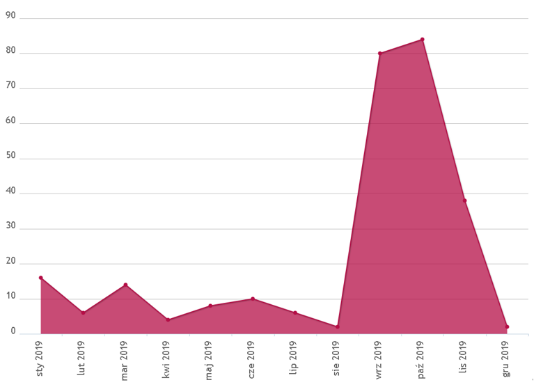 Wartość szacunkowego ekwiwalentu reklamowego (AVE)
w podziale na rodzaj mediumRozkład upubliczniania informacji prasowych w czasie, w podziale na miesiąceCele
strategiczneZwiększanie atrakcyjności Klastra PGM poprzez sprawne i skuteczne nim zarządzanieReprezentacja interesów polskich producentów wobec administracji publicznejCele operacyjneUatrakcyjnianie korzyści dla członków klastra - powołanie i zaangażowa-nie w prace na rzecz Klastra Animatorów poszczególnych obszarów,Usprawnienie przepływu informacji z członkami Klastra przez Koordynatora i między samymi członkami - uruchomienie internetowej platformy komunikacyjnej przez KoordynatoraPartycypacja członków w procesie planowania działań Klastra - cykliczne spotkania z Animatorami Klastra i przedstawicielami jego Członków, w tym jedno spotkanie na 2 lata dotyczące ewaluacji StrategiiPodtrzymywanie stałej współpracy PGM z Ministerstwem Rozwoju, PAIH i innymi instytucjami w zakresie reprezentacji interesów polskich producentów z branży motoryzacyjnejPopularyzacja roli klastrów w regionach - prezentowanie dobrych praktyk KlastraCel
strategicznyBudowanie marki i pozyskiwanie nowych klientów i rynkówCele 
operacyjneRozwój PGM w kierunku FSS (full service supply)Zdobycie klientów dzięki członkostwu w PGMRozwój marek własnych polskich producentów i wspólnej marki PGMWdrożenie mechanizmów istotnie wspomagających optymalizację kosztów i procesów w firmach członkowskichCel
strategicznyRozwój zasobów ludzkichCele 
operacyjneAnaliza potrzeb szkoleniowych (dla szkoleń specjalistycznych i ogólnych) dla kadry kierowniczej i pracowników)Uruchomienie cyklicznego programu rozwoju zasobów ludzkich w PGMZacieśnienie współpracy z przedsiębiorstwami w zakresie kształcenia dualnego specjalistówZacieśnienie współpracy z uczelniami w zakresie kształcenia praktycznego studentów, zatrudniania absolwentów i doktoratów dedykowanychDoskonalenie motywacji pracownikówCele
strategicznePodnoszenie innowacyjności i prac B+R Optymalizacja procesowaCele 
operacyjneWypracowanie środowiska / platformy, będącej szansą na podnoszenie innowacyjności / rozwój B+R wśród firm członkowskichDoradztwo w zakresie optymalizacji procesów produkcyjnychAnaliza problemów, potrzeb i pomysłów innowacyjnych i badawczo-rozwojowych,Analiza potencjalnych źródeł finansowania innowacji i działań badawczo-rozwojowych dla firm,Propozycje konkursów i projektów dla Klastra w sferze innowacji oraz badań i rozwoju.Cel
strategicznyPozyskiwanie nowych partnerów, klientów i rynków zagranicznychCele 
operacyjneOtwieranie nowych rynków zbytu za granicą / rozwój eksportuNowe zagraniczne kontakty biznesoweCele
strategicznePozyskiwanie funduszy zewnętrznych dla klastra i jego członkówOptymalizacja kosztowaCele 
operacyjneOkreślenie nowych źródeł finansowania organizacji (składki członkow-skie, działalność gospodarcza, fundusze publiczne, success fee) i skuteczne ich pozyskiwanieOptymalizacja zakupów